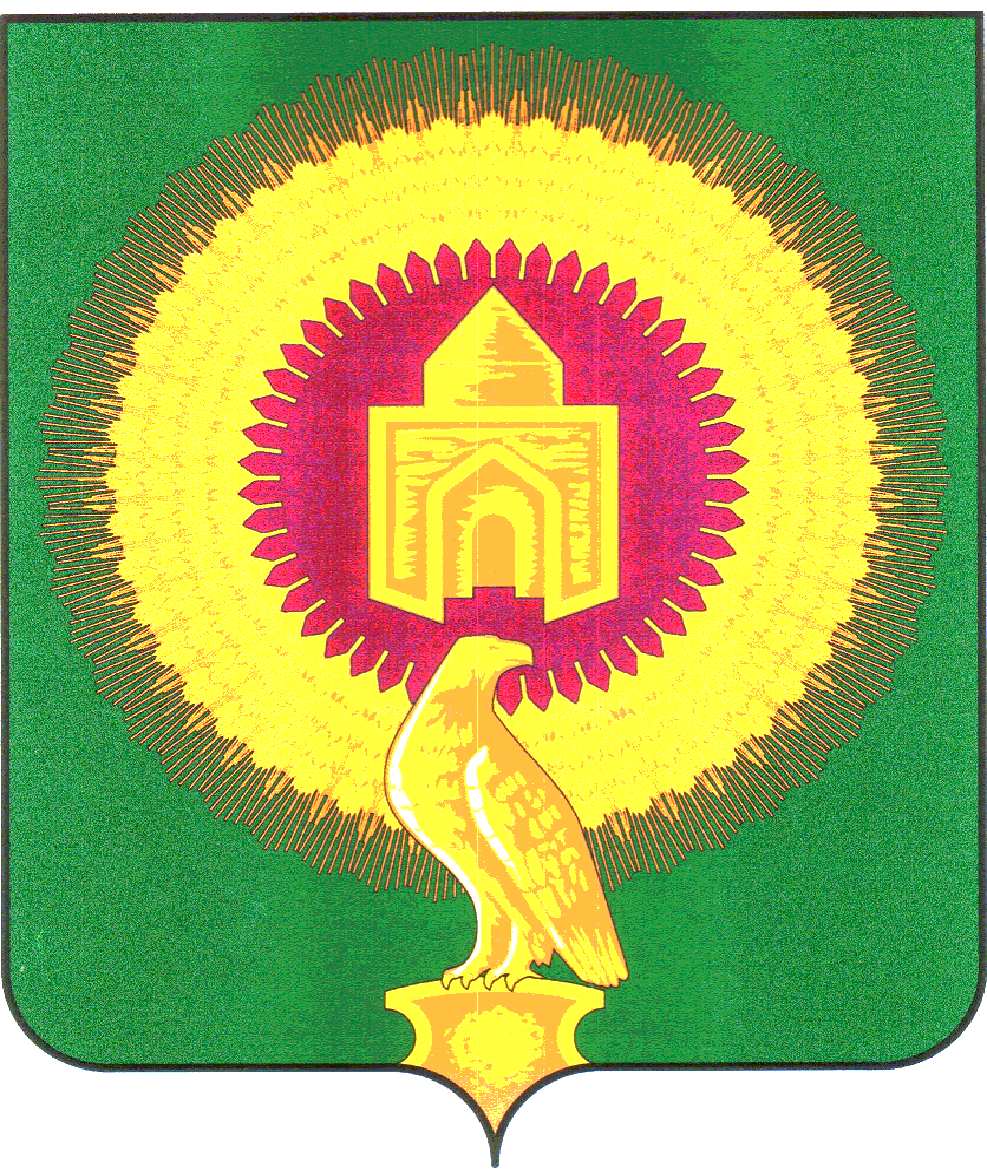 АДМИНИСТРАЦИЯ ЛЕЙПЦИГСКОГО СЕЛЬСКОГО ПОСЕЛЕНИЯ ВАРНЕНСКОГО МУНИЦИПАЛЬНОГО РАЙОНА ЧЕЛЯБИНСКОЙ ОБЛАСТИПОСТАНОВЛЕНИЕот  «  16   »  сентября   2019г.  №   15«О внесении изменений в  «Положение об оплате труда работников Муниципального учреждения культуры «Лейпцигский сельский Дом культуры»	Администрация Лейпцигского сельского поселенияПОСТАНОВЛЯЕТ:Внести изменения в приложения « 1,2 Положения об оплате труда работников Муниципального учреждения культуры «Лейпцигский сельский Дом культуры», утвержденного Постановлением Главы Администрации Лейпцигского сельского поселения от 29 декабря 2018 года № 35Утвердить Приложение №1 «Оклады работников учреждений культуры и дополнительного образования детей по квалификационным группам общеотраслевых  профессий рабочих» (в соответствии с  приказом Министерства здравоохранения  и  социального развития Российской Федерации от  29.05.2008 г. № 248 н «Об утверждении профессиональных квалификационных групп общеотраслевых профессий рабочих», в новой редакции (Приложение 1 к Постановлению).Утвердить Положение № 2 «Оклады работников учреждений культуры и дополнительного образования детей по квалификационным группам работников культуры, искусства и кинематографии»  (в соответствии с  приказом Министерства здравоохранения и социального развития Российской Федерации от  31.08.2007 г. № 570 «Об утверждении профессиональных квалификационных групп должностей работников культуры, искусства и кинематографии», в новой редакции (Приложение 2 к Постановлению).Все изменения в Приложения №1, №2. Положения от 29.12.2019г №  35распространяют свое действие на правоотношения, возникшие с 01.09.2019 года.Контроль за исполнения настоящего постановления возложить на главного бухгалтера Пашкову Е.А. Глава Лейпцигскогосельского поселения							Э.Т.Пискунова                                                                                                                                  ПРИЛОЖЕНИЕ № 1к Положению об оплате труда работников Муниципального учреждений культуры «Лейпцигский СДК»от 16 сентября 2019г. №  15С 01.09.2019г.Оклады работников учреждений культуры и дополнительного образования детей по квалификационным группам общеотраслевых  профессий рабочих (в соответствии с  приказом Министерства здравоохранения  и  социального развития Российской Федерации от  29.05.2008 г. № 248 н «Об утверждении профессиональных квалификационных групп общеотраслевых профессий рабочих».Профессиональная квалификационная группа «Общеотраслевые профессии рабочих первого уровня»      ПРИЛОЖЕНИЕ № 2к Положению об оплате труда работников Муниципального учреждений культуры «Лейпцигский СДК»от 16 сентября 2019г. №  15С 01.09.2019г.Окладыработников учреждений культуры и дополнительного образования детейпо квалификационным группам работников культуры, искусства и кинематографии            (в соответствии с  приказом Министерства здравоохранения и социального развития Российской Федерации от  31.08.2007 г. № 570 «Об утверждении профессиональных квалификационных групп должностей работников культуры, искусства и кинематографии»Квалификационный уровеньПеречень профессийОклад(рублей)1 квалификационный уровеньНаименования профессий рабочих, по которым предусмотрено присвоение 1,2 и 3 квалификационных. разрядов в соответствии с Единым тарифно-квалификационным справочником работ и профессий рабочих: уборщик служебных помещений, 3385Перечень профессийОклад(рублей)руководитель кружка, любительского объединения, руководитель музыкальной части дискотеки; аккомпаниатор; 5551художественный руководитель.9105Наименованиедолжности и критерииустановления должностных окладов в учрежденияхНаименованиедолжности и критерииустановления должностных окладов в учрежденияхIVДиректоркультурно-досугового учреждения9251